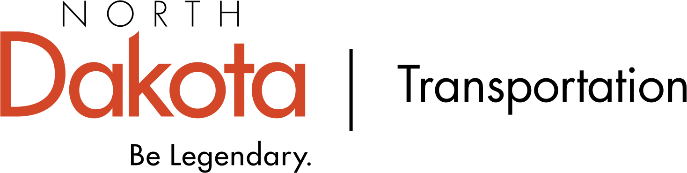 
MEDIA RELEASE     |      FOR IMMEDIATE RELEASE     |      Jan. XX, 2024NDDOT hosts public information meeting for Highway # project in/near CityBISMARCK, N.D. – The North Dakota Department of Transportation (NDDOT) will host a public information meeting (Day of week), (Month) (Date), from (Time to Time) p.m. (time zone if needed) to discuss (state the purpose of the meeting – example “proposed improvements to Highway 27 from Birch Street to the Sheyenne River bridge in Lisbon.” )The meeting will be held at the (Location) at (Address) in (City). There will be an open house format with a formal presentation at (Time). The project includes (state details of the project here – example “replacement of the signals at Second Street and Ninth Street and the removal of the signals at West Broadway Street, Third Street, and Fourth Street.”)Representatives from the NDDOT and consultant firm/city will be on hand to answer questions and discuss concerns.A pre-recorded presentation and other materials are/will be available on the NDDOT website at www.dot.nd.gov/public-input.If unable to attend the meeting, written comments must be postmarked or emailed by (Month) (Date) with “Public Information Meeting - PCN 01234” in the letter heading or e-mail subject. Send all comments to (Name) (address) or (email address)The NDDOT will consider every request for reasonable accommodation to provide an accessible meeting facility or other accommodation for people with disabilities. Language interpretation and translation services will be available upon request for this meeting. To request accommodations, contact Heather Christianson, Civil Rights Division, NDDOT, at 701-328-2978 or civilrights@nd.gov. TTY users may use Relay North Dakota at 711 or 1-800-366-6888.- ### -CONTACT:David Finley | North Dakota Department of Transportation drfinley@nd.gov701-328-4444Sarah Arntson | North Dakota Department of Transportation sararntson@nd.gov701-328-6965Nicole Peske | North Dakota Department of Transportation nipeske@nd.gov701-328-4322